З А П О В Е Д№223/24.02.2021г.     Относно: решение ІI-1 от протокол №1/24.02.2021г. на ОЕСУТ и заявление с вх.№Юл-252/30.11.2020г. от „Порко и Поло“ ООД с управител  Антон Димитров  за разглеждане и одобряване на ПУП-ПЗ за ПИ 038005 в земл. с. Веринско ЕКАТЕЕ 10690   за промяна на предназначението на земеделска земя във „Ферма за кокошки носачки“. Представена е заповед №1573/15.11.2019г. за допускане изготвяне на ПУП-ПЗ, Договор с ВиК, Договор с ЧЕЗ, Решение на РИОСВ № СО-46-ПР/ 2020г., решение №КЗЗ-20/28.10.2020г. на комисия за земеделски земи при МЗХГ, Акт №П Д -11-95/2019г. за категоризация на земеделска земя при промяна на предназначението.На основание чл.110, ал.1, т.3, и чл.112, ал.1 от ЗУТ, чл.129, ал.2 от ЗУТ, чл.44, ал.1 т. 13 и ал. 2 от ЗМСМАО Д О Б Р Я В А М :   Проект за ПУП-ПЗ за ПИ 038005 в земл. с. Веринско ЕКАТЕЕ 10690 за промяна на предназначението  на земеделска земя във „Ферма за кокошки носачки“. Проектът за ПУП-ПЗ е с показатели : П застрояване  до 50%, Кинт до 1,0 , П озеленяване- до 40% , Кота корниз до 10 м.На основание чл.129, ал.5 от ЗУТ проектът за изменение на ПУП да се публикува на интернет страницата на Община Ихтиман.Заповедта да се съобщи на заинтересованите страни по смисъла на чл.131, ал.1  във връзка с чл.131, ал.2 от ЗУТ по реда на АПК.Настоящата заповед подлежи на обжалване по реда на чл.215 от ЗУТ пред Административен съд София област в 14 дневен срок от съобщаването й.                                                                                        Инж.Тони Кацаров                                                                                        за  КМЕТ                                                                                        ОБЩИНА  ИХТИМАН                                                                                                                                        /със заповед №167/16.02.2021г./Изготвил:арх. Тодор Кръстевгл. архитект общ. Ихтиман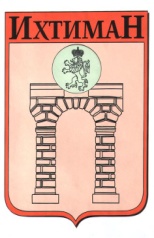 ОБЩИНА ИХТИМАН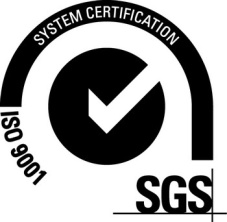  2050 гр. Ихтиман, ул. „Цар Освободител“ № 123 0724 / 82381,  0724 / 82550, obshtina_ihtiman@mail.bg